上海市市场监管局发布按摩器具监督抽查情况针对消费者投诉、举报集中及质量问题较多的产品，近期，上海市市场监管局集中组织力量对京东、苏宁易购、i百联、天猫4家网络平台销售的30批次按摩器具进行了监督抽查。经检测，有2批次不合格，不合格检出率为6.7%。检测项目涉及对触及带电部件的防护、输入功率和电流、发热、工作温度下的泄漏电流和电气强度、耐潮湿、泄漏电流和电气强度、非正常工作、稳定性和机械危险、机械强度、结构、内部布线、元件、外部导线用接线端子、接地措施、螺钉和连接、电气间隙、爬电距离和固体绝缘等21项。本次抽查不合格项目为电源连接和外部软线、标志和说明2项，以上两项均为国家强制性标准。一是电源连接和外部软线不合格，有1批次。上海奉浦苏宁易购销售有限公司在苏宁易购销售的标称由合肥荣事达智家科技有限公司生产(或供货)的 “”牌敲打式披肩按摩器 (型号规格: RSD-AM201 220V～ 50W)，按摩器电源线采用0.2mm2的非轻型聚氯乙烯护套软线(标准要求应采用横截面积≥0.5mm2的轻型聚氯乙烯护套软线)，与国家强制性标准要求不符。该指标不合格，容易发生触电危险，存在安全隐患。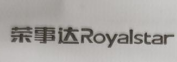 二是标志和说明不合格，有1批次。上海圆迈贸易有限公司在京东销售的标称由佛山市象术科技有限公司生产(或供货)的“”牌颈椎按摩仪(型号规格: N2 5V⎓ 10W 2A；生产日期/批号：2022/9/2)，带有与皮肤接触的发热元件的器具，缺少“器具有发热表面，对热不敏感的人使用时必须注意”的使用说明，与国家强制性标准要求不符。该指标不合格，一旦消费者使用不当，可能发生低温烫伤等情况。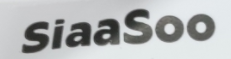 根据抽查结果，市场监管部门已责令相关经营者立即停止销售不合格产品，对库存产品、在售产品进行全面清理，按照相关法律法规要求主动采取措施，保护消费者合法权益，并对生产、销售不合格产品的经营者移送所在地市场监管部门依法调查处理。同时，上海市场监管部门提醒消费者在选购和使用按摩器具时，应注意以下几点：一、建议根据用途选购。美容保健或者经常携带外出的，可选择手提式柔和轻拍按摩器；特殊医疗或运动用的，可选择强弱可变的按摩器。另外，也可按自己的特殊需要选购背部、手足部、脸部等不同类型的按摩器或通用按摩器。二、按摩器外壳分为塑料和金属。一般来说，塑料外壳重量轻、绝缘性能好，按摩器外观应光亮整洁，无起泡现象；金属壳的按摩器，一般要有接地线，如果没有接地线，使用时一旦漏电，可能发生触电事故。三、应查看按键开关是否灵活可靠，附件是否配套完整。另外，选购的按摩器最好便于清理，便于添加润滑油做维护保养。